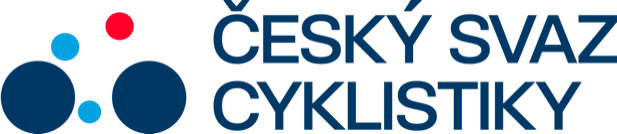 Praha, 14.2. 2023Tisková zpráva Českého svazu cyklistikyIveta Miculyčová poprvé Králem cyklistiky!BMX Freestyle závodnice Iveta Miculyčová se stala Královnou cyklistiky za rok 2022. Úřadující mistryně Evropy a bronzová ze světového šampionátu v disciplíně Freestyle BMX ovládla 58. ročník prestižní ankety Českého svazu cyklistiky před silničáři Mathiasem Vackem a Janem Hirtem. Miculyčová získala titul mistryně Evropy v elitní kategorii žen v pouhých 16ti letech, bronz na MS pak již jako o rok starší.„Je to pro mě velká čest, mám obrovskou radost. A taky jsem dost překvapena, protože jsem to vůbec nečekala,“ řekla sedmnáctiletá bikerka, kterou korunoval prezident Českého svazu cyklistiky Petr Marek v závěru slavnostního galavečera v Kongresovém sále PVA EXPO PRAHA Letňany. „Moc si toho vážím, je to další velký úspěch v mojí kariéře. Loňský rok pro mě byl z hlediska výsledků zlomový a děkuji všem, kteří mi pomohli a pomáhají. Toto umístění v anketě Král cyklistiky pro mě bude určitě povzbuzením do další práce,“ dodala Miculyčová.Na druhém, resp. třetím místě v hlavní kategorii se umístili silničáři Mathias Vacek a Jan Hirt. Vacek vybojoval titul vicemistra světa i Evropy v silničních závodech kategorie U23, Hirt vyhrál jednu z královských etap loňského Giro d´Italia a celkově tam skončil šestý. Kromě toho dokázal zvítězit i na etapovém závodě Kolem Ománu.Král cyklistiky je anketa o nejlepšího českého cyklistu, vyhlašována Českým svazem cyklistiky ve spolupráci s odbornou veřejností zastoupenou především sportovními novináři. Koná se již od roku 1965. Cyklisté tehdy vyhlásili svého krále jako první u nás, ostatní sportovní odvětví se přidala až později. Historicky prvním vítězem ankety se stal silniční cyklista a později úspěšný trenér či organizátor závodů Pavel Doležel, nejúspěšnějšími cyklisty v historii jsou bratři Pospíšilové, kteří zvítězili osmkrát, šestkrát dominoval Ján Svorada a např. čtyřikrát zvítězil hvězdný biker Jaroslav Kulhavý.Galavečerem provedl přítomné hosty a diváky u televizních obrazovek zkušený cyklistický komentátor Tomáš Jílek, který si hosty na podiu zval do improvizovaného servisu, který poskytl klub a cykloservis L27.„Opět po několika letech máme Královnu cyklistiky, navíc úplně poprvé z disciplíny Freestyle BMX. Jsme rádi, že se cyklistika rozrůstá i o nové disciplíny, které se takto dostávají do popředí. Ukazuje to rozmanitost našeho sportu. Ivetě moc gratuluji, její výsledek je zasloužený, i když letos 2. i 3. místo bylo také za velmi dobré sportovní výkony,“ uvedl Petr Marek, prezident Českého svazu cyklistiky.V rámci slavnostního večera byli vyhlášeni i vítězové za jednotlivé disciplíny: silnice, dráha, MTB, BMX, cyklokros, sálová cyklistika, dále nejlepší handicapovaní cyklisté a nejlepší junioři. Do Síně slávy byli uvedeni Ivan Kučírek (in memoriam) a Pavel Martínek, trojnásobní mistři světa na tandemech.Hlavními partnery slavnostního galavečera byly společnost Sazka a.s. a generální partner Českého svazu cyklistiky, společnost ŠKODA AUTO a.s., která vítězce zapůjčila jeden ze svých vozů.Výsledky:Král cyklistiky 2022: 1. Iveta Miculyčová, 2. Mathias Vacek, 3. Jan Hirt.Junior roku: Milan KadlecJuniorka roku: Barbora NěmcováSíň slávy Českého svazu cyklistiky: Ivan Kučírek (in memoriam) + Pavel MartínekDisciplíny:BMXJuniorka – Sabina KošárkováJunior – Marek NeužilŽena – Iveta Miculyčová (absolutní vítěz disciplíny)Muž – Tomáš BeranCyklokrosJuniorka – Eliška HanákováJunior – Václav JežekŽena – Kristýna Zemanová (absolutní vítěz disciplíny)Muž – Michael BorošDráhová cyklistikaJuniorka – Barbora NěmcováJunior – Milan Kadlec (absolutní vítěz disciplíny)Žena – Petra ŠevčíkováMuž – Tomáš BábekMTBJuniorka – Simona SpešnáJunior – Ondřej NovotnýŽena – Adéla HolubováMuž – Jaroslav Kulhavý (absolutní vítěz disciplíny)ParacyklistikaŽena – Pavlína VejvodováMuž – Patrik Jahoda (absolutní vítěz disciplíny)Sálová cyklistikaJuniorka – Kateřina VosičkováJunior – Michal Musil, David PetrŽena – Michaela VosičkováMuž – Jakub Mašek (absolutní vítěz disciplíny)Silniční cyklistikaJuniorka – Eliška KvasničkováJunior – Pavel NovákŽena – Tereza NeumanováMuž – Mathias Vacek (absolutní vítěz disciplíny)FOTO: Michal Červený – volně k použitíKontakt pro média:Martin Dvořák						 Marketing & Events			+420 776 697 243dvorak@ceskysvazcyklistiky.czČESKÝ SVAZ CYKLISTIKY / Federation Tcheque de CyclismeNad Hliníkem 4, Praha 5, 15000, Česká republikaIČO: 49626281Telefon: +420 257 214 613Mobil:    +420 724 247 702e-mail:  info@ceskysvazcyklistiky.cz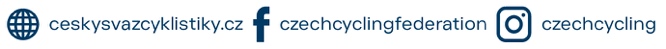 